                                                        Activity – What is Project Management 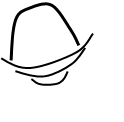 